Holly Russell- Baker is the head dance choreographer at the Russell’s Dance Studios.  Holly is also a World Champion baton twirler in NBTA, TU, DMA and AAU.  She started twirling and dancing at the age of three and has trained under Mrs. Russell.  She has been company members with Jazz Force, Elevations Dance Company, Designing Rhythm Dance Company and B’s Performing Arts.   She captured Miss TU World Majorette, Internationals Two Baton Champion, International Twirling Champion, Miss Tu World Majorette in every age division, Twirl Mania Duet Champion, World show twirling champion and over thousands of championships accumulated.  Holly was the feature twirler at Coatesville High School and West Chester University where she has received a degree in business management and dance and a masters in Human Resources.  Holly has performed around the world in Europe, Hawaii, Caribbean, in movies, on live television shows in Philadelphia, New York and Washington DC, for the Eagles, Purdue University, WCU, and many performances around the USA. As a professional dancer - Holly has been the Junior Olympic Gold medalist in dance and baton twirling which captured her the title of the Joe Farrell award to the best twirler and dancer.   She has been winning titles in the local, state, regional, national, international and world levels for dance and twirling since the age of six.   Holly is the head of the Russell’s World Class Dance Company as well as the coach for the dance classes, camps, North Color Guard and Octorara High School Twirlers.Holly is now the head dance director and choreographer at Villa Maria Academy.  Holly has taken her passion of teaching and dance and has made it her career.   Holly is a fabulous dancer, twirler and choreographer and we are so honored to have her as the head of our dance program!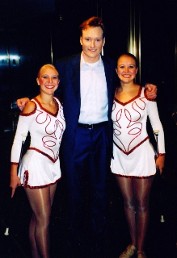 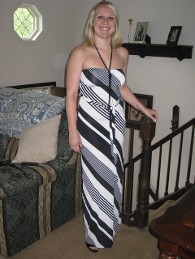 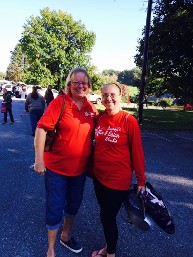 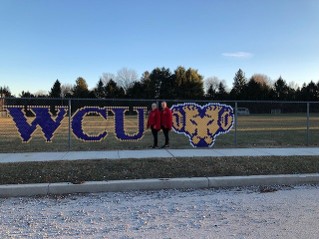 